// Материалы по флоре и фауне Республики Башкортостан. 2021, № 31,  С. 3-8.Статья поступила в редакцию 05.04.2021 г.УДК 598Дополнительные сведения к питанию птиц Башкирии© В.А. ВалуевИнститут экологической экспертизы и биоинформационных технологий.Республика Башкортостан, Уфимский район, 450571, д. Юматово, ул. Парковая, д. 36. E-mail: ValuyevVA@mail.ru  В данной заметке решено привести новые данные об отношении некоторых птиц к волосатым гусеницам. Около полсотни лет назад в школах на уроках биологии учителя указывали на ту пользу кукушки, что она поедает волосатых гусениц. Но конкретно, какие виды птиц их не используют в пищу, – не известно. В научной литературе про питание птиц указываются те виды беспозвоночных, которые найдены в их зобах и желудках. Если учесть, что гусеницы перевариваются быстро, то и регистрация какого-либо их вида – очень редка. В региональной (Республика Башкортостан) научной литературе, сведений о питании птиц практически нет; их всего полтора десятка. Причём две работы относятся не к самому питанию, а к выяснению периодичности кормления птенцов (Валуев, Панчихина, 2006; Ягуфарова, Ягуфарова, 2012), две к питанию хищных птиц (Валуев, 2014, 2015), одна к питанию большого пёстрого дятла (Валуев, Валуев, 2020) и три – кормам боровой и водоплавающей дичи (Валуев, Загорская, 2014; Князев, 2018; Феоктистова и др., 2013а). В оставшейся половине работ (Ахметкиреева, 2012; Валуев, 2010, 2013, 2015а; Валуев, Ахметкиреева, 2012, 2013; Валуев, Ишбирдин, 2016; Ишбирдин, Валуев, 2016; Фектистова и др., 2013), данные о питании птиц гусеницами отсутствуют. Поэтому мы решили опубликовать случайно приобретённый опыт по выявлению отношения некоторых видов птиц к волосатым гусеницам. 4 апреля 2021 г. в с. Юматово Уфимского района от снега освободились только тропинки и площадки, которые чистили люди зимой. В это время у нас жила самка чижа, которую мы, с наступлением тёплых дней, изредка баловали мухами. Птица, которая всячески избегала человеческих рук, увидев в них муху, теряла страх, подскакивала и выхватывала из пальцев насекомое. Поэтому, когда на оттаявшем участке мы увидели гусеницу медведицы бурой Phragmatobia fuliginosa Linnaeus, 1758 (рис. 1), в предвкушении особой радости птицы мы и принесли ей этот «подарок».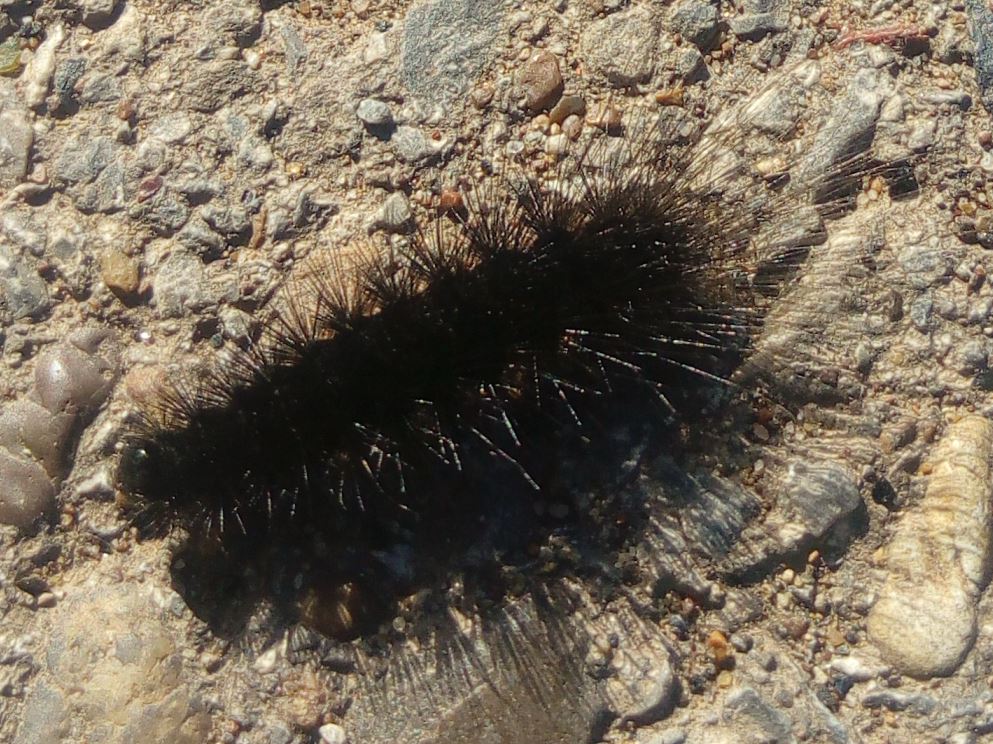 Рис. 1. Гусеница медведицы бурой Phragmatobia fuliginosa (фото автора).Для полного понимания дальнейшего, следует сообщить, что мы подкармливали чижа бананами и яблоками, вставляя их кусочки в решётку клетки; – банан с одной стороны, яблоко – с другой. Чиж предпочитал яблоки; причём за день съедал кусок размером с себя (и это кроме семечек подсолнечника и других семян). Мы положили гусеницу на яблоко, с уверенностью, что чиж сразу же подскочет к ней и съест. Птица, действительно, подскакала к нему; но не стала есть, а начала разглядывать. Два раза она передвигалась в противоположную часть клетки, где лакомилась бананом. Приблизившись к гусенице в третий раз, чиж схватил её за волоски и тотчас отпустил; больше он к яблоку не приближался.Тогда мы решили побаловать кур. Наши куры живут в вольере и едят всё, что движется. Однажды, одна из них вышла в сад и, найдя там живородящую ящерицу Lacerta vivipara Lichtenstein, 1823, схватила её пытаясь съесть. Мы отобрали жертву, но, т.к. ящерица оказалась сильно изранена, отдали обратно курице. Около 10 минут курица пыталась её съесть; и ей это всё-таки удалось. Поэтому у нас не было никаких сомнений, что кто-то из кур полакомится деликатесом. Но мы ошиблись, курицы её игнорировали, сколько бы раз не кидали перед ними гусеницу. Они не только не притрагивались к ней, но, даже, не обращали внимания на неё.Тогда было решено отдать насекомое домовым воробьям Passer domesticus Linnaeus, 1758, которые сидели рядом на бузине, время от времени «помогая» курам в поглощении того, что им давали хозяева. Чтобы убедится, что воробьи видят гусеницу, мы положили её на снег (уж чёрное на белом птицы должны были видеть) и рядом накрошили хлеб. Как только мы отошли, воробьи опустились с куста и стали поглощать хлеб; не обращая внимания на гусеницу.Тогда положили гусеницу в кормушку, посещаемую воробьями и синицами. Корм оттуда убрали, оставив только насекомое. Ночью прошёл мокрый снег, который попал в кормушку, растаяв ранним утром. Около 10 утра гусеница лежала в кормушке залитая водой. Но, до этого времени в кормушку заглядывали птицы.Таким образом, нам открылась ещё одна страничка взаимоотношения животных. На сей раз – отношения чижа, кур и домового воробья к гусенице медведицы бурой.ЛитератураАхметкиреева Т.Т. К питанию зарянки в Башкирии // Башкирский орнитологический вестник. 2012. № 10. С. 3.Валуев В.А. Кормление птенцов обыкновенным скворцом, пеночкой-теньковкой, обыкновенной горихвосткой и обыкновенным поползнем на территории Башкортостана // Башкирский орнитологический вестник. 2010. №. 8.  С. 4-6.Валуев В.А. К питанию врановых в Башкирии // Сборник научных трудов SWorld. Материалы международной научно-практической конференции "Научные исследования и их практическое применение. Современное состояние и пути развития '2013". Выпуск 3. Том 44. Одесса: КУПРИЕНКО, 2013. Цит: 313-0472. Стр. 54-56.Валуев В.А. К питанию кобчика Falco vespertinus в условиях Башкирии // Русский орнитологический журнал 2014, Том 23, Экспресс-выпуск 1018: 2023-2025.Валуев В.А. К питанию хищных птиц Башкирии // Башкирский орнитологический вестник. 2015. № 14. C. 3-5.Валуев В.А. К питанию черноголовой гаички Parus palustris в условиях Башкирии // Башкирский орнитологический вестник. 2015а. № 16. С. 6-7.Валуев В.А. К питанию и поведению воробьёв Башкирии	// Башкирский орнитологический вестник. 2019. № 32. С. 10-12.Валуев В.А., Ахметкиреева Т.Т.	Питание зелёной пеночки Phylloscopus trochiloides и зарнички Phylloscopus inornatus в Башкирии	// Сборник научных трудов SWorld. Материалы международной научно-практической конференции "Научные исследования и их практическое применение. Современное состояние и пути развития '2012". Выпуск 4. Том 45. Одесса: КУПРИЕНКО, 2012. Цит. 412-1130. С. 107-108.Валуев В.А., Ахметкиреева Т.Т.	Питание птиц семейства Славковые Sylviidae на территории Южного Урала // Сборник научных трудов SWorld. Материалы международной научно-практической конференции "Научные исследования и их практическое применение. Современное состояние и пути развития '2013". Выпуск 2. Том 36. Одесса: КУПРИЕНКО, 2013. Цит: 213-020. С. 33-35.Валуев В.А., Валуев К.В.	К питанию большого пёстрого дятла Dendrocopos major	// Башкирский орнитологический вестник. 2020. № 36. С. 12-13.Валуев В.А., Загорская В.В. К рациону питания тетерева  Lyrurus tetrix  в Башкирии // Материалы по флоре и фауне Республики Башкортостан. 2014. № 5. С. 26-27.Валуев В.А., Ишбирдин А.Р. К питанию щегла Carduelis carduelis в Башкирии // Русский орнитологический журнал 2016, Том 25, Экспресс-выпуск 1244: 391-392.Валуев В.А., Панчихина Ю.Е. Экология домового воробья Passer domesticus в условиях г. Уфы и д. Юматово // Башкирский орнитологический вестник. 2006. № 3. С. 30-32.Ишбирдин А.Р., Валуев В.А. К питанию рюма Eremophila alpestris flava в Башкирии зимой // Башкирский орнитологический вестник. 2016. № 17. С. 41-42.Князев Н.И. К питанию тетерева Lyrurus tetrix и кряквы Anas platyrhynchos на территории Башкирии // Башкирский орнитологический вестник. 2018. № 25. С. 45-48.Феоктистова Я.А., Валуев В.А., Загорская В.В.	Питание мухоловки-пеструшки Muscicapa hypoleuca (Pall.) в Иглинском районе Республики Башкортостан	// Башкирский орнитологический вестник. 2013. № 11. С. 23.Феоктистова Я.А., Загорская В.В., Валуев В.А., Книсс В.А. Особенности осеннего питания рябчика Tetrastes bonasia (Linnaeus, 1758) в Республике Башкортостан	// Башкирский орнитологический вестник. 2013а. № 11. С. 24-29.Ягуфарова Л.И. Ягуфарова Л.И. Питание рябинника Turdus pilaris в условиях лесостепной зоны Башкирии // Сборник научных трудов SWorld. Материалы международной научно-практической конференции «Научные исследования и их практическое применение. Современное состояние и пути развития ‘2012». Выпуск 3. Том 31. Одесса: КУПРИЕНКО, 2012. Цит. 312-239. С. 70-73.